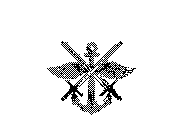 МЕСТНОЕ  ОТДЕЛЕНИЕ ОБЩЕРОССИЙСКОЙ ОБЩЕСТВЕННО-ГОСУДАРСТВЕННОЙ ОРГАНИЗАЦИИ «ДОБРОВОЛЬНОЕ ОБЩЕСТВО СОДЕЙСТВИЯ АРМИИ, АВИАЦИИ И ФЛОТУ РОССИИ» г. МИЧУРИНСКА ТАМБОВСКОЙ ОБЛАСТИ393760 г. Мичуринск                                                 р/с 40703810561260000134Ул. Советская 345                                                      Отделение  №8594 СбербанкаИНН/КПП 6827020580/682701001                            России г. ТамбовТелефон: (847545) 5-17-27                                         кор. сч. 30101810800000000649 ОГРН  1106800000449                                                БИК: 046850649 ОКТМО 68715000                                                    ОКПО 04645828; ОКВЭД 80.41.1Т. 847575 51727     Председатель местного отделения ООГО ДОСААФ России г. МичуринскаТамбовской области Филатов Эдуард Валериевич. 